ОТЧЁТОб Открытом Чемпионате и Первенстве Федерации ММА МО среди мальчиков и девочек (6-7, 8-9, 10-11 лет).В г. Долгопрудный, Московской области 14-15 апреля 2018 г. прошел Открытый Чемпионат и Первенство Федерации ММА МО. Эти соревнования собрали спортсменов из 4 субъектов РФ (Владимирская область, Республика Дагестан, Ивановская область, Калужская область), 13 городов Московской области и г. Москвы, всего 231 спортсмен и 20 судей. 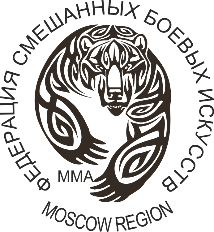 Список призеровОткрытого Чемпионата и Первенства Федерации ММА МО, раздел «Тактическая борьба» среди мальчиков и девочек 6-7 лет14-15 апреля 2018 г.                                                                                                          г. ДолгопрудныйСписок призеровОткрытого Чемпионата и Первенства Федерации ММА МО, раздел «Тактическая борьба» среди мальчиков и девочек 8-9 лет14-15 апреля 2018 г.                                                                                                          г. ДолгопрудныйСписок призеровОткрытого Чемпионата и Первенства Федерации ММА МО, раздел «Тактическая борьба» среди мальчиков и девочек 10-11 лет14-15 апреля 2018 г.                                                                                                          г. ДолгопрудныйГлавный судья                                                                          Фазлеев Р.Р.Главный секретарь                                                                   Поторокина В.А.Весовая категорияМестоФамилия, имя победителяРегион21 кг1Говяденко МатвейВешки21 кг2Леви СавваВешки21 кг3Абаджян СергейВешки21 кг3Мусатов ДаниилВешки21 кг1Бородина ВалерияВичуга21 кг221 кг323 кг1Чекменев НиколайМосква23 кг2Панежин МихаилМосква23 кг3Мартиросян АртемМосква23 кг3Евдокимов АртемМосква25 кг1Бельский МиронМосква25 кг2Акутин КириллЛюберцы25 кг3Глухов ДмитрийДолгопрудный25 кг3Фадеев КириллДолгопрудный28 кг1Андреев ДмитрийМосква28 кг228 кг331 кг1Гришкин ИльяМосква31 кг2Голубятников ВладиславДолгопрудный31 кг3Галустян ГрантДолгопрудный31 кг3Гриднев ВиссарионВешкиВесовая категорияМестоФамилия, имя победителяРегион25 кг1Берестов ДаниилДолгопрудный25 кг2Вагин МаксимВичуга25 кг3Коршунов РодионДолгопрудный25 кг3Товарнов ЕгорМосква25 кг1Шутова ВасилисаДолгопрудный25 кг225 кг330 кг1Абузаров ИсмаилДолгопрудный30 кг2Яковицкий МатвейМосква30 кг3Шишов КириллМосква30 кг3Свиридов АртемМосква35 кг1Павлов АртемИваново35 кг2Магомедов ИсабекИваново35 кг3Мыльцев ЯрославМосква35 кг3Панков ЯрославДолгопрудный35 кг1Степанова ВероникаДолгопрудный35 кг2Завьялова ТаисияДолгопрудный35 кг3Важина ДарьяМосква40 кг1Дума ПавелДолгопрудный40 кг2Аббасов ЭльбрусЛюберцы40 кг340 кг1Лещёва АннаДолгопрудный40 кг240 кг345+ кг1Григорьев СергейМосква45+ кг245+ кг3Весовая категорияМестоФамилия, имя победителяРегион30 кг1Куплянин ИванДолгопрудный30 кг2Остапчук ИльяДолгопрудный30 кг3Муллин ГригорийДолгопрудный35 кг1Бурдин АлександрДолгопрудный35 кг2Абдрахманов ВладиславДолгопрудный35 кг3Лука КириллДолгопрудный35 кг3Эйвазов АлександрДолгопрудный40 кг1Арсененко ВладимирДолгопрудный40 кг2Екимов ИльяМосква40 кг3Сафронов ИванМосква40 кг3Цибик СемёнДолгопрудный40 кг1Зеленина КсенияДолгопрудный40 кг240 кг345 кг1Фролов ЯрославДолгопрудный45 кг2Ронин МихаилМосква45 кг3Ольшанский АлександрМосква50+ кг1Варлаков ЕгорМосква50+ кг250+ кг3